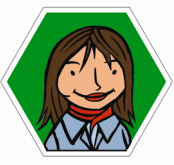 Voor de ouders 
Vanwege het Corona virus zullen onze opkomsten voorlopig niet doorgaan, dat is natuurlijk erg jammer. Maar de bevers laten zich niet zo makkelijk van scouting afhouden natuurlijk! Daarom heeft de beverleiding het volgende bedacht: thuis opdrachten voor het behalen van een beverbadge! 

Hoe werkt dat? Wij hebben een lijst met opdrachten die de bevers kunnen uitvoeren. We willen natuurlijk wel bewijs in de vorm van foto’s en filmpjes. Wees zo creatief en origineel mogelijk, en vooral: heb veel plezier! Het is niet verplicht om alles te maken als het kind daar geen zin in heeft. Het is de bedoeling dat de bevers het eerst zelf proberen, maar uiteraard mogen de ouders helpen indien nodig! 

Wat wij nog willen meegeven als leiding: Voorkom dat het thuis alleen nog maar over het coronavirus gaat. Als er over niks anders meer wordt gesproken, wordt het voor de kinderen nog groter en misschien ook enger. Wij hopen met deze opdrachten wat afleiding te kunnen bieden en hopelijk hele leuke foto’s/filmpjes opleveren! Deze week: de Rozemarijn badge.
Voor de bevers
Alle bewoners van Hotsjietonia zijn in rep en roer! Er is een virus uitgebroken en de dorpsbewoners moeten daardoor binnen blijven. Net als de bevers, die nu thuis moeten blijven van school. Het virus heet Coronavirus en is erg besmettelijk voor alle mensen. Besmettelijk betekent dat als je dicht in de buurt van elkaar bent, je allebei ziek kan worden. Sterre Stroom zegt: ‘Dat virus komt uit een ver land, aan de andere kant van de wereld. Maar omdat het zo besmettelijk is, is het ook in alle andere landen gekomen. Alsof hij een wereldreis heeft gemaakt!’. Steven Stroom vindt het eigenlijk wel interessant en zegt: ‘Ik zou ook wel een wereldreis willen maken!’.

 ‘Dat is ongezellig, dan komt er niemand meer thee drinken bij mij’, denkt Noa. Ze belt naar Rozemarijn en zij dacht precies hetzelfde. ‘Ik had zelfs al een appeltaart gebakken’, zucht Rozemarijn. ‘Wat is dit saai he…’. Gelukkig weten Noa en Rozemarijn dat het heel belangrijk is om binnen te blijven, omdat anders misschien alle bewoners van Hotsjietonia ziek worden en dat zou wel heel vervelend zijn. Van dit virus ga je namelijk hoesten en krijg je hoge koorts.

Gelukkig kan Professor Plof helpen met dit probleem! Hij is samen met professors van de hele wereld op zoek naar een medicijn, zodat niemand meer ziek wordt. Al drie weken is Professor Plof in zijn laboratorium aan het onderzoeken welk medicijn het beste werkt. Hij mixt poedertjes en drankjes en hij heeft een pannetje op het vuur staan. Maar helaas duurt dat nog wel even voor het medicijn klaar is. 

Er klinkt ineens een grote knal en iedereen uit Hotsjietonia haast zich naar het dorpsplein. Waar komt die knal vandaan? ‘Toch niet weer bij Plof hè?’ zucht Stanley. Maar jawel, Professor Plof komt naar buiten. ‘Het is zo moeilijk om een goed medicijn te vinden! En nou is ook nog mijn laboratorium ontploft.’ Zucht Plof.  ‘Wat je wel kan doen, is zoveel mogelijk je handen wassen! En natuurlijk uit de buurt blijven van andere kinderen, dus geen knuffels en handen schudden. Daarom zijn nu ook alle scholen en scouting gesloten’ Zegt Professor Plof. Stuiter heeft ook wel een handig idee, om elkaar met de ellebogen aan te tikken. Of zelfs een boks te geven met je voeten!

Stuiter denkt diep na… en ineens roept hij: ‘Maar, hoe zit dat met de bevers dan? Kunnen zij de komende weken niet naar scouting?! Dat is ook stom!’ Samen met alle dorpsbewoners bedenken zij opdrachten, die de bevers de komende week thuis kunnen doen. En voorlopig blijven Stuiter, Stanley Stekker, Bas Bos, Rebbel, Steven & Sterre Stroom, Noa, Rozemarijn, Professor Plof, Keet & Fleur Kleur lekker binnen… 
Rozemarijn badge
 ‘Rozemarijn, Rozemarijn,’ schreeuwde Stuiter enthousiast terwijl hij haar keuken binnen stormde. ‘Ik heb bedacht om een heerlijk avondeten te koken voor alle bevers. Ik was het je alleen even vergeten te zeggen.’ Stuiter ging er snel weer vandoor want hij moest nog meer regelen, maar Rozemarijn pakte snel zijn arm. ‘Dat gaat toch zo maar niet, hoe denk je dat ik dat moet gaan klaarspelen?’ 
‘Jij kunt dat heel goed Rozemarijn.’ zei Stuiter. ‘Daarom vraag ik het ook aan jou.’ Rozemarijn zuchtte diep, ze wist ook eigenlijk wel dat Stuiter gelijk had. Zij weet alles van koken en eten én schoonmaken. Alleen kunnen de bevers nu niet meer op bezoek komen in Hotsjietonia, dus heeft Rozemarijn bedacht om opdrachten voor thuis te geven. Stuur de opdracht en daarbij een foto/filmpje, zodat wij kunnen zien dat je de opdracht gedaan hebt. De volgorde maakt niet uit. 

Als je alle opdrachten hebt voltooid, krijg je op het clubhuis van ons een Rozemarijn badge voor op je blouse!

Veel succes en knuffel…. Ehh… 
Voet boks van Rozemarijn!Opdrachten
‘Ik heb zo’n zin in een boterham met pindakaas,’ zuchtte Stuiter. ‘Ik kan nergens aan denken sinds jij alles hebt opgegeten Plof!’ Plof stopt de laatste stukjes brood in zijn mond. ‘Het spijt me Stuiter,’ zegt Rozemarijn. ‘Je moet nu lekker binnen blijven, dus ik kan geen nieuwe pindakaas voor je maken en naar je toe brengen.’ ‘Maar zorg dat  je doppinda’s, zonnebloemolie, suiker en een snufje zout thuis hebt. Je kunt je eigen pindakaas maken, dan heb je ook wat te doen!’ zei Rozemarijn. 
1. Zoek een recept op voor het zelf maken van pindakaas en maak je eigen potje pindakaas!

2. Knip uit (oude) reclamefolders of kranten welk eten je lekker vind. Plak al dat lekkere eten op twee vellen, gezond en ongezond. Op welk vel papier staan de meeste dingen? Hoe zou dat komen?
3. Maak allemaal kleine hapjes van eten. Bijvoorbeeld een stukje brood, een lepel chocopasta of een plakje worst. Vraag of iemand in huis geblinddoekt deze hapjes wil proeven en kan raden wat hij heeft gegeten!
Rebbel is altijd druk in de weer met haar dieren op de boerderij. Zij denkt er vaak over na dat de dieren ook opgegeten worden en ze vraagt aan Rozemarijn of zij een keer vegetarisch wil koken. ‘Dat lijkt mij een leuke uitdaging Rebbel’ zegt Rozemarijn.4. Bedenk samen met je ouders een vegetarisch recept en vraag of je ouders dit willen koken. Hoe smaakt het? Wat is er anders aan?5. Moeilijke opdracht: Eten doen we allemaal elke dag thuis! Bedenk wat jij het lekkerste vind om ‘s avonds te eten. Maak een boodschappenlijstje van de ingrediënten die je daarvoor nodig hebt, en kook dit gerecht (met misschien een beetje hulp) voor je familie! Het mag ook een voorafje of een toetje zijn! Maak een filmpje van je uiteindelijke creatie waarbij je uitlegt wat je allemaal hebt gemaakt. Hopelijk wordt het lekker! En… de afwas hoort er natuurlijk ook bij!


In huis zijn er allemaal klusjes te doen. Rozemarijn is eindeloos bezig met het huishouden: stofzuigen, de was draaien, koken, WC’s schoonmaken…… 💩
6.  Vraag aan jouw ouders wat zij het vervelendste klusje om te doen in huis vinden, en help ze een keer daarmee! 
7. Met het corona virus is hygiëne heel belangrijk! Hoe schoon is jouw keuken eigenlijk? Ga achterin kastjes kijken of je vieze oude dingen kunt vinden. Bekijk de houdbaarheidsdatum, wat is het oudste wat je kunt vinden? Hebben je iets dat al heel lang over datum is?
8. Opruimen is niet leuk, maar het is altijd wel fijn als het gebeurd is! Probeer een week lang je kamer netjes te houden en je eigen bed op te maken! Inclusief schone lakens aan het eind van de week natuurlijk!
Extra opdracht: Ruim ook je speelhoek zelf op.

9. Maak een tekening van alle dieren die op tussen de fruitbomen van Rozemarijn kunnen leven. Muisjes, rupsen, vlinders, vogels, mieren. Alle dieren komen voorbij! Extra opdracht: teken de fruitbomen van Rozemarijn erbij.
Rozemarijn zou graag willen koken voor de oudere mensen in een verzorgingstehuis. Helaas moet ze nu binnen blijven en kan ze deze mensen niet bezoeken. 

10. Schrijf een kaart of maak een tekening en stuur deze naar een verzorgingstehuis in de buurt. Vraag hoe het met de mensen gaat, want ook zij moeten binnen blijven tijdens het virus. Zoek samen met je ouders het adres op van het verzorgingstehuis. 
Extra opdracht: Schrijf meer brieven of tekeningen, zodat meer oudere mensen een leuke brief of tekening van jou ontvangen.
Het leukste vindt Rozemarijn om appels te plukken uit haar appelboom en daar de allerlekkerste gerechten mee te maken. Appelmoes, appeltaart of appelflappen zijn haar favoriet.11. Zoek een recept voor appelmoes en maak je eigen appelmoes. Vraag of je ouders kunnen helpen met het schillen van de appels. 
Extra opdracht: Als je appels over hebt, kan je er nog appelflappen mee bakken.
12. Hoe ziet het er buiten uit bij jou? Fotografeer 20 verschillende planten en dieren die je kunt vinden. plak deze op een groot vel papier of maak er een boekje van (mag ook digitaal), maar zet wel de namen van wat het is erbij en als je dat kunt vinden ook een paar weetjes erover!
